    ҡАРАР                                                                                                   ПОСТАНОВЛЕНИЕ     «26» май 2017й.                                №30                              « 26» мая   2017г.О внесении изменений и дополнений в постановление №4 от 29.01.2015г.  «Об утверждении  Муниципальной программы «Модернизация и реформирование  жилищно-коммунального хозяйства» сельского поселения Казанский сельсовет  муниципального района Альшеевский  район Республики Башкортостан на 2015-2020 годы»	В целях повышения качества управления муниципальными финансами и развития программно - целевых принципов формирования и исполнения бюджета сельского поселения Казанский сельсовет  муниципального района Альшеевский район Республики Башкортостан, в соответствии с Федеральным законом Российской Федерации от 06.10.2003г. № 131-ФЗ «Об общих принципах организации органов местного самоуправления в Российской Федерации», в целях обеспечения сохранности жилищного фонда, повышения качества производимых для потребителей товаров и оказываемых услуг, улучшения экологической ситуации на территории сельского поселения Казанский сельсовет муниципального района Альшеевский район Республики Башкортостан, руководствуясь статьями 9 и 179  Бюджетного кодекса  Российской Федерации, ПОСТАНОВЛЯЮ:1. Внести изменения и дополнения в Муниципальную программу «Модернизация и реформирование  жилищно-коммунального хозяйства» сельского поселения Казанский сельсовет  муниципального района Альшеевский  район Республики Башкортостан 2015-2020 годы», изложив ее в новой редакции согласно приложения к настоящему постановлению.2. Установить, что в ходе реализации муниципальной программы «Модернизация и реформирование  жилищно-коммунального хозяйства» сельского поселения Казанский сельсовет  муниципального района Альшеевский  район Республики Башкортостан 2015-2020 годы»  мероприятия и объёмы их финансирования подлежат  ежегодной корректировке  с учётом возможностей средств бюджета сельского поселения, муниципального района, средств республиканского бюджета и иных межбюджетных трансфертов.       3. Контроль за исполнением муниципальной программы оставляю за собой. Глава сельского поселения                                                       В.Ф. Юмагузин- средства бюджета Республики Башкортостан,- средства муниципального района Альшеевский район,- средства сельского поселения,Объем финансирования: 3102116 руб.88 коп.  в т.ч.Объем средств республиканского бюджета, направляемых  на софинансирование      программных   мероприятий определиться в ходе реализации Программ-2560000 руб.- средства муниципального района Альшеевский район- 0  руб.- средства сельского поселения – 542116 руб.88 коп.в т.ч. по годам:2015 г.- 484109 руб.73 коп.- средства бюджета Республики Башкортостан определиться в ходе реализации Программ- 380000 руб.- средства муниципального района Альшеевский район- 0  руб.- средства сельского поселения  -104109 руб.73 коп.2016 г.- 482699 руб. 99 коп.  - средства бюджета Республики Башкортостан определиться в ходе реализации Программ- 350000 руб.- средства муниципального района Альшеевский район- 0  руб.- средства сельского поселения – 132699 руб. 99 коп.2017 г.- 541707 руб.16 коп.- средства бюджета Республики Башкортостан определиться в ходе реализации Программ- 330000 руб. средства муниципального района Альшеевский район-0  руб.- средства сельского поселения – 211707 руб.16 коп.2018 г.- 520000 руб.- средства бюджета Республики Башкортостан определиться в ходе реализации Программ- 500000 руб.- средства муниципального района Альшеевский район- 0  руб.- средства сельского поселения – 20000 руб.2019 г.- 536800 руб.- средства бюджета Республики Башкортостан определиться в ходе реализации Программ- 500000руб.- средства муниципального района Альшеевский район- 0 руб.- средства сельского поселения –36800 руб.2020 г.- 536800 руб.- средства бюджета Республики Башкортостан определиться в ходе реализации Программ- 500000руб.- средства муниципального района Альшеевский район- 0 руб.- средства сельского поселения – 36800 руб.Приложение N 1к муниципальной программе"Модернизация и реформированиежилищно-коммунального хозяйстваСП Казанский   Альшеевский районРеспублики Башкортостан" План реализации муниципальной программы "Модернизация и реформирование жилищно-коммунального хозяйства СП Казанский МР Альшеевский район Республики Башкортостан "писок использованных сокращений:БИ - бюджетные инвестиции;ЖКУ - жилищно-коммунальные услуги;ЖКХ — жилищно-коммунальное хозяйство;БАШҡОРТОСТАН  РЕСПУБЛИКАҺЫӘЛШӘЙ РАЙОНЫМУНИЦИПАЛЬ РАЙОНЫНЫҢКАЗАНКА АУЫЛ СОВЕТЫАУЫЛ БИЛӘМӘҺЕХАКИМИӘТЕ(БАШҡОРТОСТАН РЕСПУБЛИКАҺЫӘЛШӘЙ РАЙОНЫКАЗАНКА АУЫЛ СОВЕТЫ)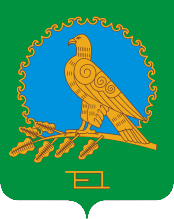               АДМИНИСТРАЦИЯСЕЛЬСКОГО ПОСЕЛЕНИЯКАЗАНСКИЙ СЕЛЬСОВЕТМУНИЦИПАЛЬНОГО РАЙОНААЛЬШЕЕВСКИЙ РАЙОНРЕСПУБЛИКИ БАШКОРТОСТАН(КАЗАНСКИЙ СЕЛЬСОВЕТАЛЬШЕЕВСКОГО  РАЙОНАРЕСПУБЛИКИ БАШКОРТОСТАН)N п/пНаименование подпрограммы (мероприятия)Направление и источник финансированияПрогнозируемый объем финансирования, (руб.,коп.)Прогнозируемый объем финансирования, (руб.,коп.)Прогнозируемый объем финансирования, (руб.,коп.)Прогнозируемый объем финансирования, (руб.,коп.)Прогнозируемый объем финансирования, (руб.,коп.)Прогнозируемый объем финансирования, (руб.,коп.)Прогнозируемый объем финансирования, (руб.,коп.)Прогнозируемый объем финансирования, (руб.,коп.)Прогнозируемый объем финансирования, (руб.,коп.)Прогнозируемый объем финансирования, (руб.,коп.)Прогнозируемый объем финансирования, (руб.,коп.)Прогнозируемый объем финансирования, (руб.,коп.)Прогнозируемый объем финансирования, (руб.,коп.)Прогнозируемый объем финансирования, (руб.,коп.)Прогнозируемый объем финансирования, (руб.,коп.)Прогнозируемый объем финансирования, (руб.,коп.)Ожидаемые результаты реализации подпрограммы (мероприятия)Ожидаемые результаты реализации подпрограммы (мероприятия)N п/пНаименование подпрограммы (мероприятия)Направление и источник финансированиявсегов том числе по годамв том числе по годамв том числе по годамв том числе по годамв том числе по годамв том числе по годамв том числе по годамв том числе по годамв том числе по годамв том числе по годамв том числе по годамв том числе по годамв том числе по годамв том числе по годамв том числе по годамОжидаемые результаты реализации подпрограммы (мероприятия)Ожидаемые результаты реализации подпрограммы (мероприятия)N п/пНаименование подпрограммы (мероприятия)Направление и источник финансированиявсего201520152015201620172017201720182019201920192020202020202020Ожидаемые результаты реализации подпрограммы (мероприятия)Ожидаемые результаты реализации подпрограммы (мероприятия)123455567778999101010101111Модернизация и реформирование жилищно-коммунального хозяйстваБюджет Республики Башкортостан2560000380000380000380000350000330000330000330000500000500000500000500000500000500000500000500000Модернизация и реформирование жилищно-коммунального хозяйстваБюджет МР Альшеевский р-нМодернизация и реформирование жилищно-коммунального хозяйстваБюджет сельского поселения542116,88104109,73104109,73104109,73132699,99211707,16211707,16211707,162000036800368003680036800368003680036800Подпрограмма 1. "Капитальный ремонт общего имущества многоквартирных домов в сельском поселении  Казанский  сельсовет МР  Альшеевский район Республики Башкортостан " Подпрограмма 1. "Капитальный ремонт общего имущества многоквартирных домов в сельском поселении  Казанский  сельсовет МР  Альшеевский район Республики Башкортостан " Подпрограмма 1. "Капитальный ремонт общего имущества многоквартирных домов в сельском поселении  Казанский  сельсовет МР  Альшеевский район Республики Башкортостан " Подпрограмма 1. "Капитальный ремонт общего имущества многоквартирных домов в сельском поселении  Казанский  сельсовет МР  Альшеевский район Республики Башкортостан " Подпрограмма 1. "Капитальный ремонт общего имущества многоквартирных домов в сельском поселении  Казанский  сельсовет МР  Альшеевский район Республики Башкортостан " Подпрограмма 1. "Капитальный ремонт общего имущества многоквартирных домов в сельском поселении  Казанский  сельсовет МР  Альшеевский район Республики Башкортостан " Подпрограмма 1. "Капитальный ремонт общего имущества многоквартирных домов в сельском поселении  Казанский  сельсовет МР  Альшеевский район Республики Башкортостан " Подпрограмма 1. "Капитальный ремонт общего имущества многоквартирных домов в сельском поселении  Казанский  сельсовет МР  Альшеевский район Республики Башкортостан " Подпрограмма 1. "Капитальный ремонт общего имущества многоквартирных домов в сельском поселении  Казанский  сельсовет МР  Альшеевский район Республики Башкортостан " Подпрограмма 1. "Капитальный ремонт общего имущества многоквартирных домов в сельском поселении  Казанский  сельсовет МР  Альшеевский район Республики Башкортостан " Подпрограмма 1. "Капитальный ремонт общего имущества многоквартирных домов в сельском поселении  Казанский  сельсовет МР  Альшеевский район Республики Башкортостан " Подпрограмма 1. "Капитальный ремонт общего имущества многоквартирных домов в сельском поселении  Казанский  сельсовет МР  Альшеевский район Республики Башкортостан " Подпрограмма 1. "Капитальный ремонт общего имущества многоквартирных домов в сельском поселении  Казанский  сельсовет МР  Альшеевский район Республики Башкортостан " Подпрограмма 1. "Капитальный ремонт общего имущества многоквартирных домов в сельском поселении  Казанский  сельсовет МР  Альшеевский район Республики Башкортостан " Подпрограмма 1. "Капитальный ремонт общего имущества многоквартирных домов в сельском поселении  Казанский  сельсовет МР  Альшеевский район Республики Башкортостан " Подпрограмма 1. "Капитальный ремонт общего имущества многоквартирных домов в сельском поселении  Казанский  сельсовет МР  Альшеевский район Республики Башкортостан " Подпрограмма 1. "Капитальный ремонт общего имущества многоквартирных домов в сельском поселении  Казанский  сельсовет МР  Альшеевский район Республики Башкортостан " Подпрограмма 1. "Капитальный ремонт общего имущества многоквартирных домов в сельском поселении  Казанский  сельсовет МР  Альшеевский район Республики Башкортостан " Подпрограмма 1. "Капитальный ремонт общего имущества многоквартирных домов в сельском поселении  Казанский  сельсовет МР  Альшеевский район Республики Башкортостан " Подпрограмма 1. "Капитальный ремонт общего имущества многоквартирных домов в сельском поселении  Казанский  сельсовет МР  Альшеевский район Республики Башкортостан " Подпрограмма 1. "Капитальный ремонт общего имущества многоквартирных домов в сельском поселении  Казанский  сельсовет МР  Альшеевский район Республики Башкортостан " Цель Программы: Обеспечение жилищного фондаЦель Программы: Обеспечение жилищного фондаЦель Программы: Обеспечение жилищного фондаЦель Программы: Обеспечение жилищного фондаЦель Программы: Обеспечение жилищного фондаЦель Программы: Обеспечение жилищного фондаЦель Программы: Обеспечение жилищного фондаЦель Программы: Обеспечение жилищного фондаЦель Программы: Обеспечение жилищного фондаЦель Программы: Обеспечение жилищного фондаЦель Программы: Обеспечение жилищного фондаЦель Программы: Обеспечение жилищного фондаЦель Программы: Обеспечение жилищного фондаЦель Программы: Обеспечение жилищного фондаЦель Программы: Обеспечение жилищного фондаЦель Программы: Обеспечение жилищного фондаЦель Программы: Обеспечение жилищного фондаЦель Программы: Обеспечение жилищного фондаЦель Программы: Обеспечение жилищного фондаЦель Программы: Обеспечение жилищного фондаЦель Программы: Обеспечение жилищного фондаЗадача: Создание благоприятных и комфортных условий проживания населенияЗадача: Создание благоприятных и комфортных условий проживания населенияЗадача: Создание благоприятных и комфортных условий проживания населенияЗадача: Создание благоприятных и комфортных условий проживания населенияЗадача: Создание благоприятных и комфортных условий проживания населенияЗадача: Создание благоприятных и комфортных условий проживания населенияЗадача: Создание благоприятных и комфортных условий проживания населенияЗадача: Создание благоприятных и комфортных условий проживания населенияЗадача: Создание благоприятных и комфортных условий проживания населенияЗадача: Создание благоприятных и комфортных условий проживания населенияЗадача: Создание благоприятных и комфортных условий проживания населенияЗадача: Создание благоприятных и комфортных условий проживания населенияЗадача: Создание благоприятных и комфортных условий проживания населенияЗадача: Создание благоприятных и комфортных условий проживания населенияЗадача: Создание благоприятных и комфортных условий проживания населенияЗадача: Создание благоприятных и комфортных условий проживания населенияЗадача: Создание благоприятных и комфортных условий проживания населенияЗадача: Создание благоприятных и комфортных условий проживания населенияЗадача: Создание благоприятных и комфортных условий проживания населенияЗадача: Создание благоприятных и комфортных условий проживания населенияЗадача: Создание благоприятных и комфортных условий проживания населения1.1.Основное мероприятие «Проведение капитального ремонта многоквартирных домов»Бюджет Республики Башкортостан1.1.Основное мероприятие «Проведение капитального ремонта многоквартирных домов»Бюджет МР Альшеевский р-н1.1.Основное мероприятие «Проведение капитального ремонта многоквартирных домов»Бюджет сельского поселенияПодпрограмма 2."Модернизация систем коммунальной инфраструктуры сельского поселения Казанский  МР Альшеевский район Республики Башкортостан "Подпрограмма 2."Модернизация систем коммунальной инфраструктуры сельского поселения Казанский  МР Альшеевский район Республики Башкортостан "Подпрограмма 2."Модернизация систем коммунальной инфраструктуры сельского поселения Казанский  МР Альшеевский район Республики Башкортостан "Подпрограмма 2."Модернизация систем коммунальной инфраструктуры сельского поселения Казанский  МР Альшеевский район Республики Башкортостан "Подпрограмма 2."Модернизация систем коммунальной инфраструктуры сельского поселения Казанский  МР Альшеевский район Республики Башкортостан "Подпрограмма 2."Модернизация систем коммунальной инфраструктуры сельского поселения Казанский  МР Альшеевский район Республики Башкортостан "Подпрограмма 2."Модернизация систем коммунальной инфраструктуры сельского поселения Казанский  МР Альшеевский район Республики Башкортостан "Подпрограмма 2."Модернизация систем коммунальной инфраструктуры сельского поселения Казанский  МР Альшеевский район Республики Башкортостан "Подпрограмма 2."Модернизация систем коммунальной инфраструктуры сельского поселения Казанский  МР Альшеевский район Республики Башкортостан "Подпрограмма 2."Модернизация систем коммунальной инфраструктуры сельского поселения Казанский  МР Альшеевский район Республики Башкортостан "Подпрограмма 2."Модернизация систем коммунальной инфраструктуры сельского поселения Казанский  МР Альшеевский район Республики Башкортостан "Подпрограмма 2."Модернизация систем коммунальной инфраструктуры сельского поселения Казанский  МР Альшеевский район Республики Башкортостан "Подпрограмма 2."Модернизация систем коммунальной инфраструктуры сельского поселения Казанский  МР Альшеевский район Республики Башкортостан "Подпрограмма 2."Модернизация систем коммунальной инфраструктуры сельского поселения Казанский  МР Альшеевский район Республики Башкортостан "Подпрограмма 2."Модернизация систем коммунальной инфраструктуры сельского поселения Казанский  МР Альшеевский район Республики Башкортостан "Подпрограмма 2."Модернизация систем коммунальной инфраструктуры сельского поселения Казанский  МР Альшеевский район Республики Башкортостан "Подпрограмма 2."Модернизация систем коммунальной инфраструктуры сельского поселения Казанский  МР Альшеевский район Республики Башкортостан "Подпрограмма 2."Модернизация систем коммунальной инфраструктуры сельского поселения Казанский  МР Альшеевский район Республики Башкортостан "Подпрограмма 2."Модернизация систем коммунальной инфраструктуры сельского поселения Казанский  МР Альшеевский район Республики Башкортостан "Подпрограмма 2."Модернизация систем коммунальной инфраструктуры сельского поселения Казанский  МР Альшеевский район Республики Башкортостан "Подпрограмма 2."Модернизация систем коммунальной инфраструктуры сельского поселения Казанский  МР Альшеевский район Республики Башкортостан "Цель Программы: обеспечить гарантированность поставок коммунальных ресурсов при минимальном показателе потерьЦель Программы: обеспечить гарантированность поставок коммунальных ресурсов при минимальном показателе потерьЦель Программы: обеспечить гарантированность поставок коммунальных ресурсов при минимальном показателе потерьЦель Программы: обеспечить гарантированность поставок коммунальных ресурсов при минимальном показателе потерьЦель Программы: обеспечить гарантированность поставок коммунальных ресурсов при минимальном показателе потерьЦель Программы: обеспечить гарантированность поставок коммунальных ресурсов при минимальном показателе потерьЦель Программы: обеспечить гарантированность поставок коммунальных ресурсов при минимальном показателе потерьЦель Программы: обеспечить гарантированность поставок коммунальных ресурсов при минимальном показателе потерьЦель Программы: обеспечить гарантированность поставок коммунальных ресурсов при минимальном показателе потерьЦель Программы: обеспечить гарантированность поставок коммунальных ресурсов при минимальном показателе потерьЦель Программы: обеспечить гарантированность поставок коммунальных ресурсов при минимальном показателе потерьЦель Программы: обеспечить гарантированность поставок коммунальных ресурсов при минимальном показателе потерьЦель Программы: обеспечить гарантированность поставок коммунальных ресурсов при минимальном показателе потерьЦель Программы: обеспечить гарантированность поставок коммунальных ресурсов при минимальном показателе потерьЦель Программы: обеспечить гарантированность поставок коммунальных ресурсов при минимальном показателе потерьЦель Программы: обеспечить гарантированность поставок коммунальных ресурсов при минимальном показателе потерьЦель Программы: обеспечить гарантированность поставок коммунальных ресурсов при минимальном показателе потерьЦель Программы: обеспечить гарантированность поставок коммунальных ресурсов при минимальном показателе потерьЦель Программы: обеспечить гарантированность поставок коммунальных ресурсов при минимальном показателе потерьЦель Программы: обеспечить гарантированность поставок коммунальных ресурсов при минимальном показателе потерьЦель Программы: обеспечить гарантированность поставок коммунальных ресурсов при минимальном показателе потерьЗадача: Повышение надежности и эффективности работы коммунальной инфраструктуры СП Кзазнский сельсовет  МР Альшеевский район Республики Башкортостан, обеспечение потребителей коммунальными услугами нормативного качества при их доступной стоимостиЗадача: Повышение надежности и эффективности работы коммунальной инфраструктуры СП Кзазнский сельсовет  МР Альшеевский район Республики Башкортостан, обеспечение потребителей коммунальными услугами нормативного качества при их доступной стоимостиЗадача: Повышение надежности и эффективности работы коммунальной инфраструктуры СП Кзазнский сельсовет  МР Альшеевский район Республики Башкортостан, обеспечение потребителей коммунальными услугами нормативного качества при их доступной стоимостиЗадача: Повышение надежности и эффективности работы коммунальной инфраструктуры СП Кзазнский сельсовет  МР Альшеевский район Республики Башкортостан, обеспечение потребителей коммунальными услугами нормативного качества при их доступной стоимостиЗадача: Повышение надежности и эффективности работы коммунальной инфраструктуры СП Кзазнский сельсовет  МР Альшеевский район Республики Башкортостан, обеспечение потребителей коммунальными услугами нормативного качества при их доступной стоимостиЗадача: Повышение надежности и эффективности работы коммунальной инфраструктуры СП Кзазнский сельсовет  МР Альшеевский район Республики Башкортостан, обеспечение потребителей коммунальными услугами нормативного качества при их доступной стоимостиЗадача: Повышение надежности и эффективности работы коммунальной инфраструктуры СП Кзазнский сельсовет  МР Альшеевский район Республики Башкортостан, обеспечение потребителей коммунальными услугами нормативного качества при их доступной стоимостиЗадача: Повышение надежности и эффективности работы коммунальной инфраструктуры СП Кзазнский сельсовет  МР Альшеевский район Республики Башкортостан, обеспечение потребителей коммунальными услугами нормативного качества при их доступной стоимостиЗадача: Повышение надежности и эффективности работы коммунальной инфраструктуры СП Кзазнский сельсовет  МР Альшеевский район Республики Башкортостан, обеспечение потребителей коммунальными услугами нормативного качества при их доступной стоимостиЗадача: Повышение надежности и эффективности работы коммунальной инфраструктуры СП Кзазнский сельсовет  МР Альшеевский район Республики Башкортостан, обеспечение потребителей коммунальными услугами нормативного качества при их доступной стоимостиЗадача: Повышение надежности и эффективности работы коммунальной инфраструктуры СП Кзазнский сельсовет  МР Альшеевский район Республики Башкортостан, обеспечение потребителей коммунальными услугами нормативного качества при их доступной стоимостиЗадача: Повышение надежности и эффективности работы коммунальной инфраструктуры СП Кзазнский сельсовет  МР Альшеевский район Республики Башкортостан, обеспечение потребителей коммунальными услугами нормативного качества при их доступной стоимостиЗадача: Повышение надежности и эффективности работы коммунальной инфраструктуры СП Кзазнский сельсовет  МР Альшеевский район Республики Башкортостан, обеспечение потребителей коммунальными услугами нормативного качества при их доступной стоимостиЗадача: Повышение надежности и эффективности работы коммунальной инфраструктуры СП Кзазнский сельсовет  МР Альшеевский район Республики Башкортостан, обеспечение потребителей коммунальными услугами нормативного качества при их доступной стоимостиЗадача: Повышение надежности и эффективности работы коммунальной инфраструктуры СП Кзазнский сельсовет  МР Альшеевский район Республики Башкортостан, обеспечение потребителей коммунальными услугами нормативного качества при их доступной стоимостиЗадача: Повышение надежности и эффективности работы коммунальной инфраструктуры СП Кзазнский сельсовет  МР Альшеевский район Республики Башкортостан, обеспечение потребителей коммунальными услугами нормативного качества при их доступной стоимостиЗадача: Повышение надежности и эффективности работы коммунальной инфраструктуры СП Кзазнский сельсовет  МР Альшеевский район Республики Башкортостан, обеспечение потребителей коммунальными услугами нормативного качества при их доступной стоимостиЗадача: Повышение надежности и эффективности работы коммунальной инфраструктуры СП Кзазнский сельсовет  МР Альшеевский район Республики Башкортостан, обеспечение потребителей коммунальными услугами нормативного качества при их доступной стоимостиЗадача: Повышение надежности и эффективности работы коммунальной инфраструктуры СП Кзазнский сельсовет  МР Альшеевский район Республики Башкортостан, обеспечение потребителей коммунальными услугами нормативного качества при их доступной стоимостиЗадача: Повышение надежности и эффективности работы коммунальной инфраструктуры СП Кзазнский сельсовет  МР Альшеевский район Республики Башкортостан, обеспечение потребителей коммунальными услугами нормативного качества при их доступной стоимостиЗадача: Повышение надежности и эффективности работы коммунальной инфраструктуры СП Кзазнский сельсовет  МР Альшеевский район Республики Башкортостан, обеспечение потребителей коммунальными услугами нормативного качества при их доступной стоимости2.1.Основное мероприятие «Подготовка объектов коммунального хозяйства к работе в осенне-зимний период»Бюджет Республики Башкортостанснижение потерь воды в сетях центрального водоснабжения сельского поселения; снижение потерь тепловой энергии; сокращение доли утечек и неучтенного расхода воды в суммарном объеме воды, поданной в сеть; сокращение износа коммунальной инфраструктуры2.1.Основное мероприятие «Подготовка объектов коммунального хозяйства к работе в осенне-зимний период»Бюджет МР Альшеевский р-н РБснижение потерь воды в сетях центрального водоснабжения сельского поселения; снижение потерь тепловой энергии; сокращение доли утечек и неучтенного расхода воды в суммарном объеме воды, поданной в сеть; сокращение износа коммунальной инфраструктуры2.1.Основное мероприятие «Подготовка объектов коммунального хозяйства к работе в осенне-зимний период»Бюджет сельского поселения4155,964155,964155,964155,96снижение потерь воды в сетях центрального водоснабжения сельского поселения; снижение потерь тепловой энергии; сокращение доли утечек и неучтенного расхода воды в суммарном объеме воды, поданной в сеть; сокращение износа коммунальной инфраструктуры2.1.1.Прочие работы, услугиБюджет Республики Башкортостанснижение потерь воды в сетях центрального водоснабжения сельского поселения; снижение потерь тепловой энергии; сокращение доли утечек и неучтенного расхода воды в суммарном объеме воды, поданной в сеть; сокращение износа коммунальной инфраструктуры2.1.1.Прочие работы, услугиБюджет МР Альшеевский р-н РБснижение потерь воды в сетях центрального водоснабжения сельского поселения; снижение потерь тепловой энергии; сокращение доли утечек и неучтенного расхода воды в суммарном объеме воды, поданной в сеть; сокращение износа коммунальной инфраструктуры2.1.1.Прочие работы, услугиБюджет сельского поселения4155,964155,964155,964155,96снижение потерь воды в сетях центрального водоснабжения сельского поселения; снижение потерь тепловой энергии; сокращение доли утечек и неучтенного расхода воды в суммарном объеме воды, поданной в сеть; сокращение износа коммунальной инфраструктурыПодпрограмма 3."Развитие благоустройства территорий населенных пунктов сельского поселения  Казанский  МР Альшеевский район Республики Башкортостан "Подпрограмма 3."Развитие благоустройства территорий населенных пунктов сельского поселения  Казанский  МР Альшеевский район Республики Башкортостан "Подпрограмма 3."Развитие благоустройства территорий населенных пунктов сельского поселения  Казанский  МР Альшеевский район Республики Башкортостан "Подпрограмма 3."Развитие благоустройства территорий населенных пунктов сельского поселения  Казанский  МР Альшеевский район Республики Башкортостан "Подпрограмма 3."Развитие благоустройства территорий населенных пунктов сельского поселения  Казанский  МР Альшеевский район Республики Башкортостан "Подпрограмма 3."Развитие благоустройства территорий населенных пунктов сельского поселения  Казанский  МР Альшеевский район Республики Башкортостан "Подпрограмма 3."Развитие благоустройства территорий населенных пунктов сельского поселения  Казанский  МР Альшеевский район Республики Башкортостан "Подпрограмма 3."Развитие благоустройства территорий населенных пунктов сельского поселения  Казанский  МР Альшеевский район Республики Башкортостан "Подпрограмма 3."Развитие благоустройства территорий населенных пунктов сельского поселения  Казанский  МР Альшеевский район Республики Башкортостан "Подпрограмма 3."Развитие благоустройства территорий населенных пунктов сельского поселения  Казанский  МР Альшеевский район Республики Башкортостан "Подпрограмма 3."Развитие благоустройства территорий населенных пунктов сельского поселения  Казанский  МР Альшеевский район Республики Башкортостан "Подпрограмма 3."Развитие благоустройства территорий населенных пунктов сельского поселения  Казанский  МР Альшеевский район Республики Башкортостан "Подпрограмма 3."Развитие благоустройства территорий населенных пунктов сельского поселения  Казанский  МР Альшеевский район Республики Башкортостан "Подпрограмма 3."Развитие благоустройства территорий населенных пунктов сельского поселения  Казанский  МР Альшеевский район Республики Башкортостан "Подпрограмма 3."Развитие благоустройства территорий населенных пунктов сельского поселения  Казанский  МР Альшеевский район Республики Башкортостан "Подпрограмма 3."Развитие благоустройства территорий населенных пунктов сельского поселения  Казанский  МР Альшеевский район Республики Башкортостан "Подпрограмма 3."Развитие благоустройства территорий населенных пунктов сельского поселения  Казанский  МР Альшеевский район Республики Башкортостан "Подпрограмма 3."Развитие благоустройства территорий населенных пунктов сельского поселения  Казанский  МР Альшеевский район Республики Башкортостан "Подпрограмма 3."Развитие благоустройства территорий населенных пунктов сельского поселения  Казанский  МР Альшеевский район Республики Башкортостан "Подпрограмма 3."Развитие благоустройства территорий населенных пунктов сельского поселения  Казанский  МР Альшеевский район Республики Башкортостан "Подпрограмма 3."Развитие благоустройства территорий населенных пунктов сельского поселения  Казанский  МР Альшеевский район Республики Башкортостан "Цель Программы: Повышение степени благоустройства территорий населенных пунктов сельского поселения Казанский МР Альшеевский  район Республики Башкортостан.Цель Программы: Повышение степени благоустройства территорий населенных пунктов сельского поселения Казанский МР Альшеевский  район Республики Башкортостан.Цель Программы: Повышение степени благоустройства территорий населенных пунктов сельского поселения Казанский МР Альшеевский  район Республики Башкортостан.Цель Программы: Повышение степени благоустройства территорий населенных пунктов сельского поселения Казанский МР Альшеевский  район Республики Башкортостан.Цель Программы: Повышение степени благоустройства территорий населенных пунктов сельского поселения Казанский МР Альшеевский  район Республики Башкортостан.Цель Программы: Повышение степени благоустройства территорий населенных пунктов сельского поселения Казанский МР Альшеевский  район Республики Башкортостан.Цель Программы: Повышение степени благоустройства территорий населенных пунктов сельского поселения Казанский МР Альшеевский  район Республики Башкортостан.Цель Программы: Повышение степени благоустройства территорий населенных пунктов сельского поселения Казанский МР Альшеевский  район Республики Башкортостан.Цель Программы: Повышение степени благоустройства территорий населенных пунктов сельского поселения Казанский МР Альшеевский  район Республики Башкортостан.Цель Программы: Повышение степени благоустройства территорий населенных пунктов сельского поселения Казанский МР Альшеевский  район Республики Башкортостан.Цель Программы: Повышение степени благоустройства территорий населенных пунктов сельского поселения Казанский МР Альшеевский  район Республики Башкортостан.Цель Программы: Повышение степени благоустройства территорий населенных пунктов сельского поселения Казанский МР Альшеевский  район Республики Башкортостан.Цель Программы: Повышение степени благоустройства территорий населенных пунктов сельского поселения Казанский МР Альшеевский  район Республики Башкортостан.Цель Программы: Повышение степени благоустройства территорий населенных пунктов сельского поселения Казанский МР Альшеевский  район Республики Башкортостан.Цель Программы: Повышение степени благоустройства территорий населенных пунктов сельского поселения Казанский МР Альшеевский  район Республики Башкортостан.Цель Программы: Повышение степени благоустройства территорий населенных пунктов сельского поселения Казанский МР Альшеевский  район Республики Башкортостан.Цель Программы: Повышение степени благоустройства территорий населенных пунктов сельского поселения Казанский МР Альшеевский  район Республики Башкортостан.Цель Программы: Повышение степени благоустройства территорий населенных пунктов сельского поселения Казанский МР Альшеевский  район Республики Башкортостан.Цель Программы: Повышение степени благоустройства территорий населенных пунктов сельского поселения Казанский МР Альшеевский  район Республики Башкортостан.Цель Программы: Повышение степени благоустройства территорий населенных пунктов сельского поселения Казанский МР Альшеевский  район Республики Башкортостан.Цель Программы: Повышение степени благоустройства территорий населенных пунктов сельского поселения Казанский МР Альшеевский  район Республики Башкортостан.Задача: Совершенствование системы комплексного благоустройства сельского поселения Казанский  МР Альшеевский район Республики Башкортостан, создание комфортных условий проживания и отдыха населенияЗадача: Совершенствование системы комплексного благоустройства сельского поселения Казанский  МР Альшеевский район Республики Башкортостан, создание комфортных условий проживания и отдыха населенияЗадача: Совершенствование системы комплексного благоустройства сельского поселения Казанский  МР Альшеевский район Республики Башкортостан, создание комфортных условий проживания и отдыха населенияЗадача: Совершенствование системы комплексного благоустройства сельского поселения Казанский  МР Альшеевский район Республики Башкортостан, создание комфортных условий проживания и отдыха населенияЗадача: Совершенствование системы комплексного благоустройства сельского поселения Казанский  МР Альшеевский район Республики Башкортостан, создание комфортных условий проживания и отдыха населенияЗадача: Совершенствование системы комплексного благоустройства сельского поселения Казанский  МР Альшеевский район Республики Башкортостан, создание комфортных условий проживания и отдыха населенияЗадача: Совершенствование системы комплексного благоустройства сельского поселения Казанский  МР Альшеевский район Республики Башкортостан, создание комфортных условий проживания и отдыха населенияЗадача: Совершенствование системы комплексного благоустройства сельского поселения Казанский  МР Альшеевский район Республики Башкортостан, создание комфортных условий проживания и отдыха населенияЗадача: Совершенствование системы комплексного благоустройства сельского поселения Казанский  МР Альшеевский район Республики Башкортостан, создание комфортных условий проживания и отдыха населенияЗадача: Совершенствование системы комплексного благоустройства сельского поселения Казанский  МР Альшеевский район Республики Башкортостан, создание комфортных условий проживания и отдыха населенияЗадача: Совершенствование системы комплексного благоустройства сельского поселения Казанский  МР Альшеевский район Республики Башкортостан, создание комфортных условий проживания и отдыха населенияЗадача: Совершенствование системы комплексного благоустройства сельского поселения Казанский  МР Альшеевский район Республики Башкортостан, создание комфортных условий проживания и отдыха населенияЗадача: Совершенствование системы комплексного благоустройства сельского поселения Казанский  МР Альшеевский район Республики Башкортостан, создание комфортных условий проживания и отдыха населенияЗадача: Совершенствование системы комплексного благоустройства сельского поселения Казанский  МР Альшеевский район Республики Башкортостан, создание комфортных условий проживания и отдыха населенияЗадача: Совершенствование системы комплексного благоустройства сельского поселения Казанский  МР Альшеевский район Республики Башкортостан, создание комфортных условий проживания и отдыха населенияЗадача: Совершенствование системы комплексного благоустройства сельского поселения Казанский  МР Альшеевский район Республики Башкортостан, создание комфортных условий проживания и отдыха населенияЗадача: Совершенствование системы комплексного благоустройства сельского поселения Казанский  МР Альшеевский район Республики Башкортостан, создание комфортных условий проживания и отдыха населенияЗадача: Совершенствование системы комплексного благоустройства сельского поселения Казанский  МР Альшеевский район Республики Башкортостан, создание комфортных условий проживания и отдыха населенияЗадача: Совершенствование системы комплексного благоустройства сельского поселения Казанский  МР Альшеевский район Республики Башкортостан, создание комфортных условий проживания и отдыха населенияЗадача: Совершенствование системы комплексного благоустройства сельского поселения Казанский  МР Альшеевский район Республики Башкортостан, создание комфортных условий проживания и отдыха населенияЗадача: Совершенствование системы комплексного благоустройства сельского поселения Казанский  МР Альшеевский район Республики Башкортостан, создание комфортных условий проживания и отдыха населения3.1.Основное мероприятие «Повышение степени благоустройства территорий населенных пунктов»Бюджет Республики Башкортостан25600002560000380000380000350000350000330000330000500000500000500000500000500000500000500000500000500000увеличение протяженности освещенных частей улиц, проездов, набережных в населенных пунктах сельского поселения   к 2017 году; повышение удовлетворенности населения деятельностью органов местного самоуправления СП Казанский сельсовет МР Альшеевский район Республики Башкортостан по благоустройству территорий сельского поселения3.1.Основное мероприятие «Повышение степени благоустройства территорий населенных пунктов»Бюджет МР Альшеевский р-н РБ-----------увеличение протяженности освещенных частей улиц, проездов, набережных в населенных пунктах сельского поселения   к 2017 году; повышение удовлетворенности населения деятельностью органов местного самоуправления СП Казанский сельсовет МР Альшеевский район Республики Башкортостан по благоустройству территорий сельского поселения3.1.Основное мероприятие «Повышение степени благоустройства территорий населенных пунктов»Бюджет сельского поселения537960,92537960,9299953,7799953,77132699,99132699,99211707,16211707,16200002000036800368003680036800368003680036800увеличение протяженности освещенных частей улиц, проездов, набережных в населенных пунктах сельского поселения   к 2017 году; повышение удовлетворенности населения деятельностью органов местного самоуправления СП Казанский сельсовет МР Альшеевский район Республики Башкортостан по благоустройству территорий сельского поселения3.1.1.Расходы за  электрическую энергию уличного освещенияБюджет Республики Башкортостан200000200000700007000050000500008000080000увеличение протяженности освещенных частей улиц, проездов, набережных в населенных пунктах сельского поселения   к 2017 году; повышение удовлетворенности населения деятельностью органов местного самоуправления СП Казанский сельсовет МР Альшеевский район Республики Башкортостан по благоустройству территорий сельского поселения3.1.1.Расходы за  электрическую энергию уличного освещенияБюджет МР Альшеевский р-н РБувеличение протяженности освещенных частей улиц, проездов, набережных в населенных пунктах сельского поселения   к 2017 году; повышение удовлетворенности населения деятельностью органов местного самоуправления СП Казанский сельсовет МР Альшеевский район Республики Башкортостан по благоустройству территорий сельского поселения3.1.1.Расходы за  электрическую энергию уличного освещенияБюджет сельского поселения114495,87114495,8700895,87895,872000020000200002000036800368003680036800368003680036800увеличение протяженности освещенных частей улиц, проездов, набережных в населенных пунктах сельского поселения   к 2017 году; повышение удовлетворенности населения деятельностью органов местного самоуправления СП Казанский сельсовет МР Альшеевский район Республики Башкортостан по благоустройству территорий сельского поселения3.1.2.Расходы по содержанию имуществаБюджет Республики Башкортостан368792,61368792,61111415,61111415,61127377127377130000130000увеличение протяженности освещенных частей улиц, проездов, набережных в населенных пунктах сельского поселения   к 2017 году; повышение удовлетворенности населения деятельностью органов местного самоуправления СП Казанский сельсовет МР Альшеевский район Республики Башкортостан по благоустройству территорий сельского поселения3.1.2.Расходы по содержанию имуществаБюджет МР Альшеевский р-н РБувеличение протяженности освещенных частей улиц, проездов, набережных в населенных пунктах сельского поселения   к 2017 году; повышение удовлетворенности населения деятельностью органов местного самоуправления СП Казанский сельсовет МР Альшеевский район Республики Башкортостан по благоустройству территорий сельского поселения3.1.2.Расходы по содержанию имуществаБюджет сельского поселения209951,89209951,8979953,7779953,7799998,1299998,123000030000увеличение протяженности освещенных частей улиц, проездов, набережных в населенных пунктах сельского поселения   к 2017 году; повышение удовлетворенности населения деятельностью органов местного самоуправления СП Казанский сельсовет МР Альшеевский район Республики Башкортостан по благоустройству территорий сельского поселения3.1.3Услуги по разработке схем территориального планирования, градостроительных и технических регламентов, градостроительному зонированию, планировке территорийБюджет Республики Башкортостанувеличение протяженности освещенных частей улиц, проездов, набережных в населенных пунктах сельского поселения   к 2017 году; повышение удовлетворенности населения деятельностью органов местного самоуправления СП Казанский сельсовет МР Альшеевский район Республики Башкортостан по благоустройству территорий сельского поселения3.1.3Услуги по разработке схем территориального планирования, градостроительных и технических регламентов, градостроительному зонированию, планировке территорийБюджет МР Альшеевский р-н РБувеличение протяженности освещенных частей улиц, проездов, набережных в населенных пунктах сельского поселения   к 2017 году; повышение удовлетворенности населения деятельностью органов местного самоуправления СП Казанский сельсовет МР Альшеевский район Республики Башкортостан по благоустройству территорий сельского поселения3.1.3Услуги по разработке схем территориального планирования, градостроительных и технических регламентов, градостроительному зонированию, планировке территорийБюджет сельского поселения11707,1611707,1611707,1611707,16увеличение протяженности освещенных частей улиц, проездов, набережных в населенных пунктах сельского поселения   к 2017 году; повышение удовлетворенности населения деятельностью органов местного самоуправления СП Казанский сельсовет МР Альшеевский район Республики Башкортостан по благоустройству территорий сельского поселения3.1.3Прочие работы, услугиБюджет Республики Башкортостан1501204,391501204,391204,391204,39500000500000500000500000500000500000500000500000500000увеличение протяженности освещенных частей улиц, проездов, набережных в населенных пунктах сельского поселения   к 2017 году; повышение удовлетворенности населения деятельностью органов местного самоуправления СП Казанский сельсовет МР Альшеевский район Республики Башкортостан по благоустройству территорий сельского поселения3.1.3Прочие работы, услугиБюджет МР Альшеевский р-н РБувеличение протяженности освещенных частей улиц, проездов, набережных в населенных пунктах сельского поселения   к 2017 году; повышение удовлетворенности населения деятельностью органов местного самоуправления СП Казанский сельсовет МР Альшеевский район Республики Башкортостан по благоустройству территорий сельского поселения3.1.3Прочие работы, услугиБюджет сельского поселения11000110001100011000увеличение протяженности освещенных частей улиц, проездов, набережных в населенных пунктах сельского поселения   к 2017 году; повышение удовлетворенности населения деятельностью органов местного самоуправления СП Казанский сельсовет МР Альшеевский район Республики Башкортостан по благоустройству территорий сельского поселения3.1.4Увеличения стоимости материальных запасовБюджет Республики Башкортостан3476233476231200001200001426231426238500085000увеличение протяженности освещенных частей улиц, проездов, набережных в населенных пунктах сельского поселения   к 2017 году; повышение удовлетворенности населения деятельностью органов местного самоуправления СП Казанский сельсовет МР Альшеевский район Республики Башкортостан по благоустройству территорий сельского поселения3.1.4Увеличения стоимости материальных запасовБюджет МР Альшеевский р-н РБувеличение протяженности освещенных частей улиц, проездов, набережных в населенных пунктах сельского поселения   к 2017 году; повышение удовлетворенности населения деятельностью органов местного самоуправления СП Казанский сельсовет МР Альшеевский район Республики Башкортостан по благоустройству территорий сельского поселения3.1.4Увеличения стоимости материальных запасовБюджет сельского поселения408064080620000200002080620806увеличение протяженности освещенных частей улиц, проездов, набережных в населенных пунктах сельского поселения   к 2017 году; повышение удовлетворенности населения деятельностью органов местного самоуправления СП Казанский сельсовет МР Альшеевский район Республики Башкортостан по благоустройству территорий сельского поселения3.1.5.Увеличение стоимости основных фондовБюджет Республики Башкортостан10738010738077380773803000030000увеличение протяженности освещенных частей улиц, проездов, набережных в населенных пунктах сельского поселения   к 2017 году; повышение удовлетворенности населения деятельностью органов местного самоуправления СП Казанский сельсовет МР Альшеевский район Республики Башкортостан по благоустройству территорий сельского поселения3.1.5.Увеличение стоимости основных фондовБюджет МР Альшеевский р-н РБувеличение протяженности освещенных частей улиц, проездов, набережных в населенных пунктах сельского поселения   к 2017 году; повышение удовлетворенности населения деятельностью органов местного самоуправления СП Казанский сельсовет МР Альшеевский район Республики Башкортостан по благоустройству территорий сельского поселения3.1.5.Увеличение стоимости основных фондовБюджет сельского поселения150000150000150000150000увеличение протяженности освещенных частей улиц, проездов, набережных в населенных пунктах сельского поселения   к 2017 году; повышение удовлетворенности населения деятельностью органов местного самоуправления СП Казанский сельсовет МР Альшеевский район Республики Башкортостан по благоустройству территорий сельского поселения4.1.Основное мероприятие «Обеспечение мер пожарной безопасности на территории населенных пунктовБюджет Республики Башкортостан350003500035000350004.1.Основное мероприятие «Обеспечение мер пожарной безопасности на территории населенных пунктовБюджет МР Альшеевский р-н РБ4.1.Основное мероприятие «Обеспечение мер пожарной безопасности на территории населенных пунктовБюджет сельского поселения4.1.1.Увеличение стоимости основных фондовБюджет Республики Башкортостан350003500035000350004.1.1.Увеличение стоимости основных фондовБюджет МР Альшеевский р-н РБ4.1.1.Увеличение стоимости основных фондовБюджет сельского поселения